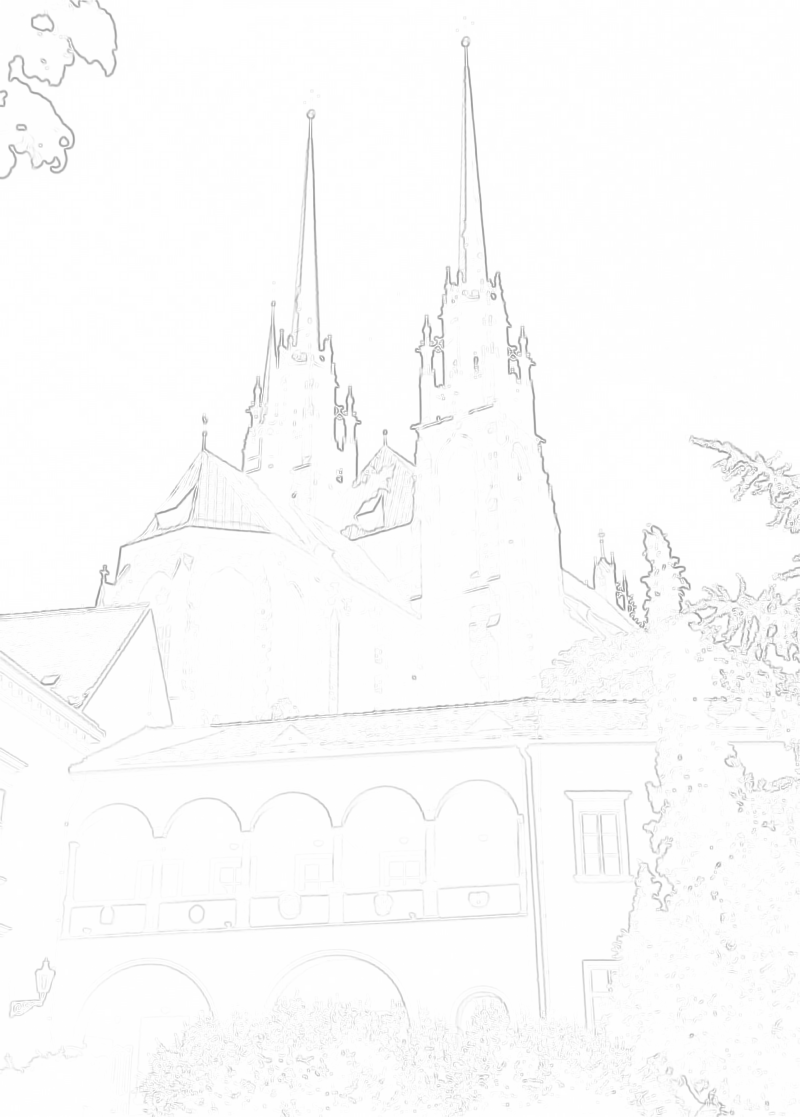 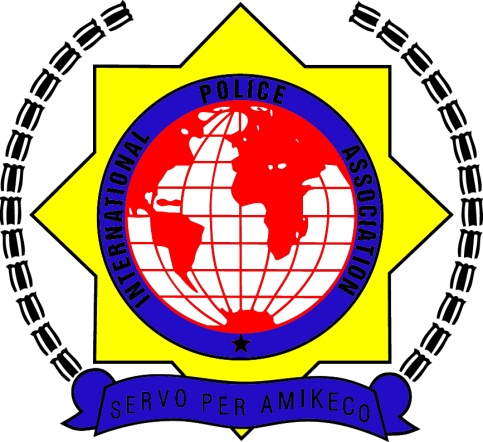 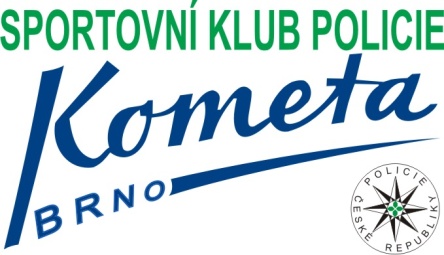 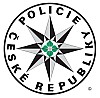 INTERNATIONAL POLICE  ASSOCIATIONSEKCE ČESKÉ REPUBLIKYÚZEMNÍ SKUPINA 201 BRNOXII.BRNO CUP 2013 v sálové kopanéBRNO, ČESKÁ REPUBLIKA17.- 18.  ŘÍJEN  2013Vážení kolegové, 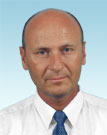 dovoluji si Vás pozvat jménem INTERNATIONAL POLICE ASSOCIATION CZECH REPUBLIC územní skupiny č. 201 Brno, na XII. ročník mezinárodního turnaje v sálové kopané - BRNO CUP 2013, který se bude konat tradičně v Brně ve dnech 17.- 18.  října 2013.  Tento turnaj je organizován pod záštitou IPA sekce České republiky a hejtmana Jihomoravského kraje. Má tradici nejen sportovní, ale i společenskou. Na skutečnosti, že se uplynulých osmi ročníků zúčastnila družstva z deseti národních sekcí IPA z Evropy a sportovní týmy z České republiky, lze dokumentovat  dosažení již určité tradice tohoto turnaje.Záštitu nad konáním turnaje převzal hejtman Jihomoravského kraje JUDr. Michal Hašek. 	Vaší účastí budeme potěšeni. 			S pozdravem                                                                                vedoucí  IPA územní skupiny 201 BRNO                                                                                 	 	Mgr. Pavel FialaPřihlášení do turnaje:Turnaj je určen maximálně pro 16 týmů. Jestliže máte zájmem účastnit se turnaje, zašlete Vaši přihlášku  v termínu do 15. září 2013, na  níže uvedené spojení, nejlépe e-mailem. V přihlášce uveďte název týmu, kontaktní údaje a seznam zúčastněných osob. Poštovní adresa: 	Kontaktní osoba:Krajské ředitelství policie Jihomoravského kraje	Mgr. Pavel Fiala vedoucí ÚS 	IPA územní skupina č. 201 Brno 	GSM:	+420 602541754Kounicova 24, 611 32 Brno	TEL:	+420 974621212FAX: +420 974 623 728	E-MAIL:  ipa.brno@seznam.czE-MAIL:  brnocup@seznam.czŘeditel turnaje:  Robert Hájek tel. +420777028317Cena:Každý tým zaplatí startovné ve výši 4000,- Kč. Cena zahrnuje pronájem sportoviště, organizaci, poháry, vyhlášení výsledků.Startovné uhraďte na náš účet do 15. října  2013. Uhrazení startovného je nutnou podmínkou účasti v turnaji.Bank:  Komerční banka, pobočka Brno venkov, a.s.,  Kobližná 3,  631 32  BrnoNázev účtu: International police association,  Kounicova 24,  611 32  BrnoSWIFT COD: KOMBCZPPČíslo účtu: 27-8612400247, kód banky 0100,   Ubytování:Ubytovna KŘP Jmk Tř. kpt. Jaroše 17Vyšší policejní škola MV Brno, ul. Horní (ubytování si zajišťujte v dostatečném předstihu u vedoucího ÚS Mgr. Fiala tel. 974 621212 – kapacita ubytování je omezena)HOTEL VISTA (cena ve dvoulůžkovém pokoji na osobu a noc se snídaní 650,- Kč)www.vistahotel.cze-mail: info@vistahotel.czPOZOR: ubytování v hotelu si zajišťuje každý tým individuálně na kontaktní adrese.Sportovní hala:Sportovní hala VUT Brno, ul. Technická č. 14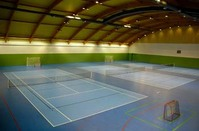 Sportovní hala VUTProgram:16.10.2013 – středa14.00-22.00 hod			příjezd, ubytování 18.00 -??.?? hod	volný program17.10.2013 – čtvrtek08.30-09.00 hod			příjezd účastníků do sportovní haly 09.15-09.30 hod			nástup týmů, slavnostní zahájení09.30-15.00 hod			fotbalová utkání ve skupinách15.00-??.?? hod			volný program 18.10.2013 - pátek8.30-  09.00 hod			příjezd do sportovní haly09.00-13.00 hod			fotbalová utkání13.00- 14.00 hod	vyhlášení výsledků v hale bezprostředně po  skončení turnaje20.00- volný program, možnost využití společného posezení účastníků turnaje ve vybrané restauraci19.10.2013 - sobotaodjezd účastníků Změna programu vyhrazena.Pravidla hrací systém bude zvolen podle počtu účastníkůhraje se dle pravidel futsalu s menšími úpravamitým tvoří 4 hráči v poli + brankář, počet náhradníků je libovolnýstřídání volné u postranní čáryhrací doba je 1x15 minut hrubého času, možná změnazápas ukončuje rozhodčí dle svého uváženína útočící polovině se rozehrává trestný kop po hvizdu rozhodčíhožlutá karta znamená dvě trestné minutyčervená karta znamená dvě trestné minuty a hráč nehraje do konce utkání, může mu být uložen trest, stop na další utkání (rozhoduje ředitel turnaje)auty se kopou z postranní čáryplatí akumulované fauly, po čtyřech faulech se za každý následující kope trestný kop bez zdi. Tzn. pátý faul a další následující je trestný koppřísně bude posuzováno tahání za dres a držení hráčepři každém rozehrání (trestný kop,aut,roh)  je vzdálenost protihráčů od míče 5 metrůnahrávka brankaři je povolena, brankář však musí hrát pouze nohou, nemůže míč chytit do ruky míč od brány vyhazuje brankář rukou, a to i přes půlící čáruvýkop brankáře nohou je povolen pouze chytne-li míč ve hřeředitel turnaje může vyloučit hráče či tým pro nesportovní chování (napadení rozhodčího, zákeřná tvrdá hra, potyčka mezi hráči, atd.)Bodování:vítězství 3 body remíza 1 bodprohra 0 bodůO pořadí ve skupině rozhoduje:1.	vyšší počet bodů2.	vzájemný zápas3.	větší brankový rozdíl4.	větší brankový podíl5.	dodatečné penalty6.	losPři shodném bodů více týmů rozhoduje tabulka pouze jejich vzájemných zápasůProtesty :  Protest lze vznést bezprostředně po zápase u ředitele turnaje, nejpozději půl hodiny po jeho skončení s vkladem 500,- Kč.Registrační formulářNázev týmu:Počet osob:Vedoucí týmu:Kontaktní údaje:Mahenovo divadlo	Ústavní soud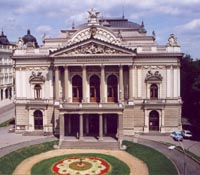 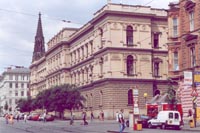 Hrad Špilberk	Hrad Špilberk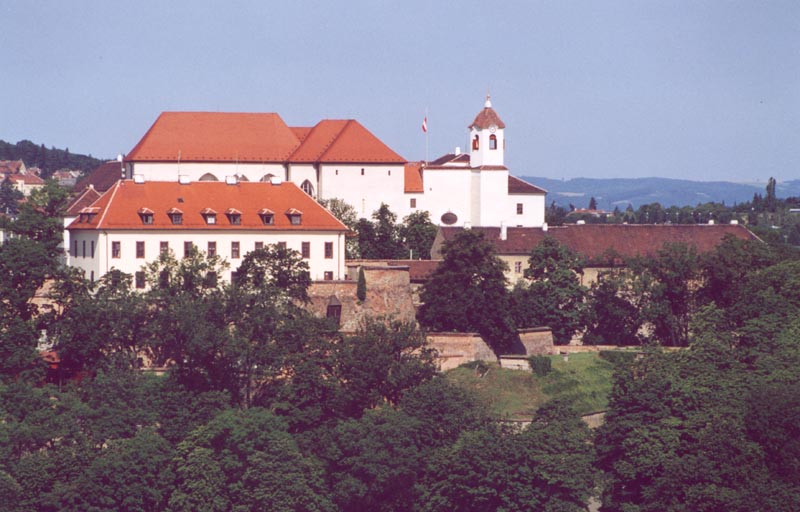 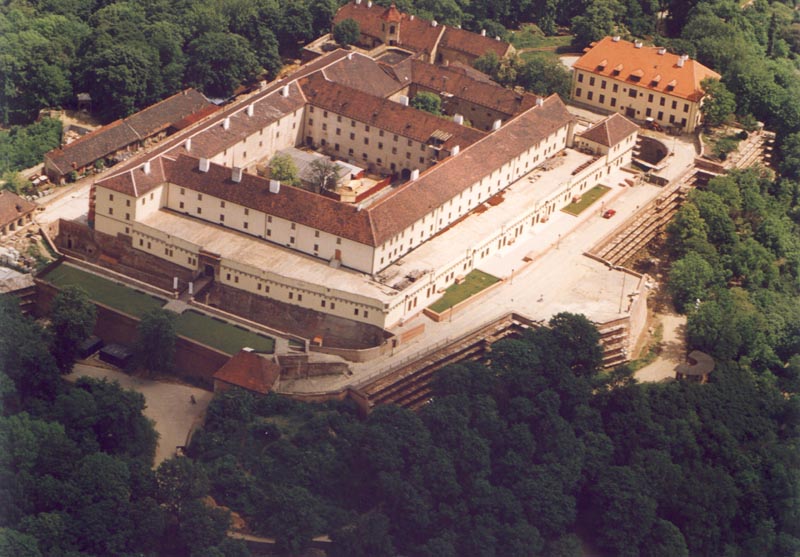 Katedrála Petra a Pavla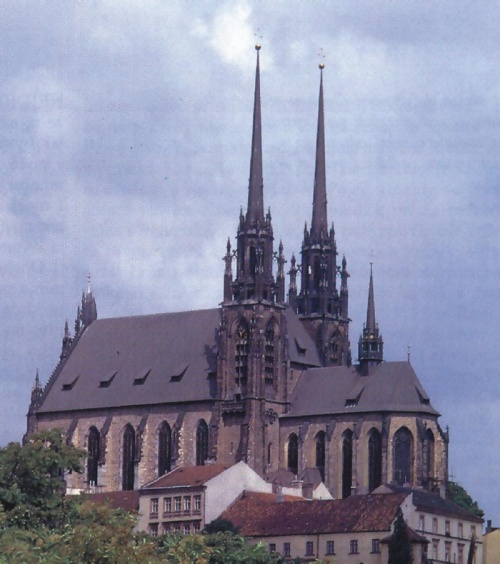 příjmeníjménonarození